Promoting Vaginal Birth Meeting Agenda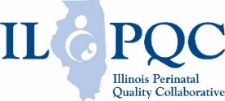 June 2021 Date: Attendance:Next Meeting Date/time:Next Meeting Link/Location:Topic/Agenda itemDiscussion points/notesNext steps (Timeline & Responsible person)Data collection Monthly active initiative data collectionHave we completed all the data submission?Who will be submitting June data (due 7/15)?Any assistance or barrier for data submission the team needs to address from the last month?Obtaining Buy-inLabor Culture Survey Results ReviewCelebrate successful launch of the LCS!Review LCS results with QI TeamUse Implementation guide to determine next steps and identify areas for improvement 30/60/90 day checkReview 30/60/90day plan What progress have we made on our 60 and 90-day goals?Any barriers faced?  If so, how can we overcome these barriers?What key staregey do we want to tackle next?  NTSV identificationACOG/SMFM ChecklistDecision HuddlesLabor Management